NEGOTIATING GUIDELINESFOR STATE–LOCAL GOVERNMENT FUNDING AGREEMENTS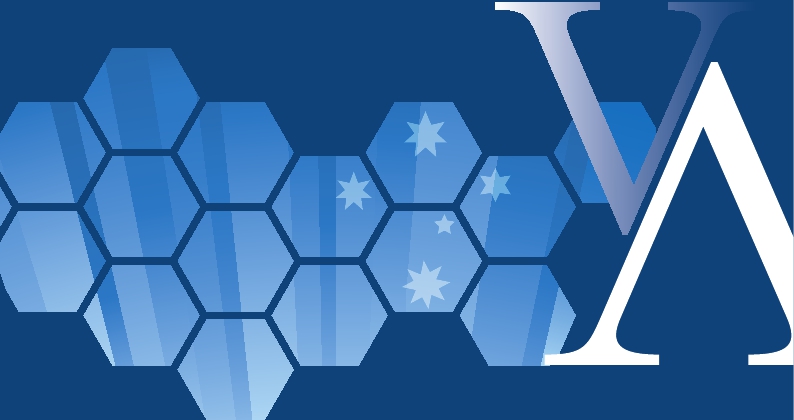 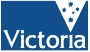 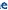 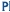 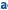 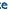 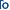 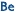 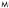 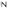 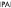 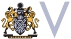 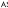 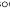 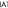 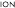 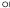 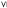 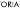 CONTENTS1.2.3.4.5.6.7.8.9.IntroductionVictorian State–Local Government Agreement (VSLGA)National agreementPrinciples of state–local government funding agreementOperational guidelines for state–local government funding agreementsNegotiationMonitoringContact informationFunding agreement sample template334569101010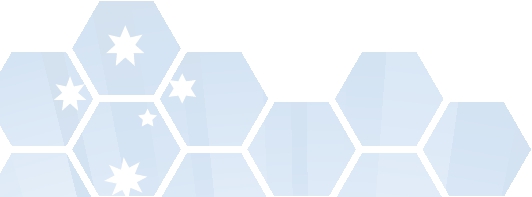 1. INTRODUCTIONThese guidelines have been developed to assist departments involved in negotiations with localgovernment to draft, renew or vary funding agreements. They provide guidance on ‘best practice’in developing and agreeing on arrangements in the spirit of the Victorian State–Local GovernmentAgreement (VSLGA) that meet the objectives of the program.The task of negotiating agreements for the provision of government services can be complex. It isdesirable that officers involved in developing funding agreements have a full understanding of thecontext in which such agreements are negotiated, including the impact of funding agreements onoverall state and local government finances and the relative merits of any agreement.The aim of these negotiating guidelines is to set out a process that will maximise informationflows and facilitate cooperation between state government departments and local government toensure that the best outcomes are achieved.2. VICTORIAN STATE–LOCAL GOVERNMENTAGREEMENTThe VSLGA is both a stand-alone agreement, and an agreement that gives effect to the nationalInter-Governmental Agreement Establishing Principles Guiding Inter-Governmental Relations onLocal Government Matters (IGA). The objective of the VSLGA is to progress social, economic andenvironmental outcomes for Victoria’s communities. It aims to strengthen state–local governmentrelations, improve coordination of government services, strengthen the capacity of localgovernment, improve consultation, and promote greater transparency and accountability betweenthe two spheres of government.The VSLGA does not limit the Victorian Government acting on its own accord in relation to localgovernment. The state government is not obliged to see local government as the only provider forservices on behalf of, or jointly with, the state government. The state government retains the rightto amend or introduce legislation that affects local government. However, subject to exceptionalcircumstances, it should consult with the MAV and/or relevant local government bodies andensure impacts (including financial impacts) are taken into account.The VSLGA is available on the Local Government Victoria website:www.localgovernment.vic.gov.auNEGOTIATING GUIDELINES FOR STATE–LOCAL GOVERNMENT FUNDING AGREEMENTS33. NATIONAL AGREEMENTThe national Inter-Governmental Agreement Establishing Principles Guiding Inter-GovernmentalRelations on Local Government Matters (IGA) was signed by the federal Minister for LocalGovernment, state and territory ministers for local government and the President of the AustralianLocal Government Association on behalf of all state and territory local government associations inApril 2006.The IGA establishes a framework under which future agreements can be struck between thethree spheres of government. It lays the foundations and spirit in which state, territory and federalgovernments will work with local government – promoting respect, encouraging dialogue andtransparency.The purpose of the IGA is to:· · encourage the conduct of positive and productive relations between the Commonwealth, state and local governments in a spirit of respect and with an emphasis on partnership andcooperation; andprovide an overarching framework from which further agreements covering specific services and functions should be developed.The IGA is available on the Local Government Victoria website:www.localgovernment.vic.gov.au4NEGOTIATING GUIDELINES FOR STATE–LOCAL GOVERNMENT FUNDING AGREEMENTS4. PRINCIPLES OF STATE–LOCAL GOVERNMENTFUNDING AGREEMENTSThe following principles should form the basis for agreement arrangements. Operationalarrangements are discussed in the next section.The following principles should apply:· · · · · · · · Agreements should be constructed to maximise the coverage of related policy areas rather than establishing multiple separate agreements.Administrative and accountability arrangements should be simplified and standardised wherever possible.Agreement details, such as funding levels, schedules and timetables for renegotiation of agreements, should be known well in advance.Where responsibilities are shared, agreements should reflect a spirit of cooperation between governments, defining broad principles, objectives and performance measures.Where local government is accountable for results, these should be defined in terms of achieving broad outcomes or delivering outputs.Criteria for the allocation of resources should be clearly defined within each agreement.Agreements should be avoided where there is potential to increase unnecessary and costly duplication of functions between different levels of government.Agreements should be written in plain English rather than as legally binding documents – including any provision for sanctions that may be included.NEGOTIATING GUIDELINES FOR STATE–LOCAL GOVERNMENT FUNDING AGREEMENTS55. OPERATIONAL GUIDELINES FOR STATE–LOCALGOVERNMENT FUNDING AGREEMENTSThe following guidelines put into operation the principles set out above.Outcome or output focusAgreements should state the overall policy purpose of the program and clearly define the broadprogram outcomes or outputs to be achieved.All reporting should be based on achievable outputs and outcomes. Agreed benchmarks shouldprovide clarity and direction without being unduly prescriptive.Clear responsibilitiesAgreements should clearly define the responsibilities of state and local government. For example:· · · · · · Agreements should specify whether the state government is contributing to a local government program, whether local government is running the program as a sharedresponsibility with the state government or whether local government is acting as anagent contracted to run the program on behalf of the state government in an area of stategovernment policy responsibility.Agreements should recognise that local government may already commit resources to a similar program. Such recognition can avoid duplication of administrative effort and undulycomplex reporting mechanisms.Agreements should specify policy setting and operational responsibilities.Duplication should be avoided wherever possible.Administrative costs associated with management, monitoring and reporting should be minimised and be commensurate with the funding involved.Arrangements for recognising all parties in publicity and media releases should be specified.Demonstrated commitmentAgreements should allow state and local government to demonstrate their commitment to theprogram.Priority should be on demonstrating commitment through the achievement of agreed broadoutcomes or outputs.6NEGOTIATING GUIDELINES FOR STATE–LOCAL GOVERNMENT FUNDING AGREEMENTSMENTClear funding mechanismsFunding agreements should provide predictability and stability, to enable forward planning to beundertaken by state and local government.Agreements should clearly specify the main components and timing of funding.Where relevant, appropriate formulas should cover unavoidable increases in expenses resulting from growth in service demand for the period of the VSLGA.Incentives and sanctionsOne way to ensure good programs and the fulfilment of all obligations is through the use ofincentives.Agreements can also include sanctions, including withholding funds or imposing financialpenalties for non-performance.Agreements should be cooperative arrangements between the state and local government.Where appropriate (in light of respective roles and responsibilities), agreements should establish a process by which the state government will cooperatively identify with local government anyimpediments to achieving targets, agree on actions to address impediments and to provide forresetting targets in the event they are found to be unrealistic.Where sanctions are considered necessary, they should:· apply only to factors within the control of local government;· apply only if performance is clearly not within an agreed performance range    (e.g. a percentage variation from target output); and· only be used following consultation between the state government and local government to resolve disagreement through a previously specified dispute resolution mechanism.The wording of incentive and sanction provisions in agreements should reflect their functionalstatus as part of an intergovernmental agreement rather than as a legally binding contract.NEGOTIATING GUIDELINES FOR STATE–LOCAL GOVERNMENT FUNDING AGREEMENTS7Varying agreementsArrangements should be based on shared objectives and mutual understanding of therequirements of agreements. Nevertheless, problems or new issues may arise duringimplementation despite the best intentions of all parties. In such cases, all parties to an agreementare entitled to fair consideration.Any jurisdiction that proposes a change to an agreement or a related document should providesufficient time for comment.Changes should be by mutual agreement and in writing.Resolving disputesAgreements should include appropriate consultation procedures for resolving disputes:· · · Agreement managers should attempt to resolve any dispute, in the first instance.If this fails, appropriately senior state and local government officials should discuss and attempt to resolve the issue.Failing this the appropriate minister and the Minister for Local Government should be notified.Renewal of agreementsEach agreement should be framed with a view to whether it is likely to be renegotiated or renewed.Where renegotiation or renewal is likely, specifying such expectations can provide some funding and operational certainty.A renegotiation or renewal clause does not remove the need for all parties to reach agreement onany renewal.Where it is likely that an agreement will not be renewed, the parties should consider a phase-down of funding arrangements (rather than a sudden unanticipated termination of funding).8NEGOTIATING GUIDELINES FOR STATE–LOCAL GOVERNMENT FUNDING AGREEMENTS6. NEGOTIATIONIn view of the time that may be required to negotiate a satisfactory form of agreement, stategovernment departments and local government need to initiate negotiations well in advance ofthe expiration of present agreements to avoid undue pressure from deadlines or having to carryprogram expenditure solely from one resource (state or local government) while agreements arerenegotiated.Liaison between state and local governmentDepartmental officers should ascertain who they should negotiate agreements with from the local government sector, whether it be the peak representative bodies or individual councils.Officers should use the Communication and Consultation Guidelines on State–Local GovernmentEngagement as a guide. Further advice can be sought from Local Government Victoria within theDepartment of Planning and Community Development.Duration and terminationDepartments need to give consideration to pressure for an ongoing local government commitment should the state government reduce or withdraw funding and the financialimplications that this may have for local government.Draft agreementA template agreement has been developed by Local Government Victoria which summarises theprinciples and features of good agreements and recognises the policy and financial interests ofstate and local government.NEGOTIATING GUIDELINES FOR STATE–LOCAL GOVERNMENT FUNDING AGREEMENTS97. MONITORINGLocal government should be aware of its commitment to agreements and ensure that agreedoutcomes and reporting requirements are met. It should also ensure that the state government ismeeting its commitments under the VSLGA.8. CONTACT INFORMATIONFor further information on these guidelines, the VSLGA and IGA, contact Local GovernmentVictoria, Department of Planning and Community Development on 03 9208 3430.9. FUNDING AGREEMENT SAMPLE TEMPLATEThe following template can be used as a general checklist of desirable features to be includedin agreements. Administrative and accountability arrangements should be simplified andstandardised wherever possible. Ideally, agreements should be built upon standard typeagreements, modified as necessary to reflect individual circumstances.The template is at a broad level to take into account the varied nature of agreements, whichrange from programs where the major responsibility is largely at one level of government to morecomplex programs where responsibility is more evenly shared.The text in italics can be used as a guide to complete each section.10NEGOTIATING GUIDELINES FOR STATE–LOCAL GOVERNMENT FUNDING AGREEMENTSFUNDING AGREEMENT SAMPLE TEMPLATEPARTIES TO THE AGREEMENTThis Agreement is between the following Parties:- - the State of Victoria (the State)/Department of … ; andThe Shire/City of …·  Depending on the exact signatoriesREPRESENTATION/CONTACTSThe State shall be represented for the purposes of this Agreement by …    (specify Minister and/or Department)Local government shall be represented for the purpose of this Agreement by …  (specify organisation and/or council)·  This is necessary for addressing communications and notices.PREAMBLEThis Agreement supersedes …·  Previous arrangements may occasionally be regarded as being in force unless they are explicitly mentioned.In entering into this Agreement, the Parties recognise that …·  e.g. The Parties have a mutual interest to improve outcomes in this area and must work together; or, this Agreement focuses on those issues that require a joint approach.This Agreement is closely linked to …·  Describe any linkages and interrelationships with other programs or agreements.·  A process should also be established for dealing with any boundary issues that may arise between related programs and agreements.INTERPRETATIONIn this Agreement, unless the contrary intention appears, …·  Definition of any terms that require explanation may be included as a schedule to the Agreement.TERM OF THE AGREEMENTThis Agreement will commence on … and expire on … (specify details)NEGOTIATING GUIDELINES FOR STATE–LOCAL GOVERNMENT FUNDING AGREEMENTSiFUNDING AGREEMENT SAMPLE TEMPLATE cont’dRENEWAL OF THE AGREEMENTAn agreement to replace this Agreement shall be negotiated and agreed prior to …(specify date: e.g. prior to the expiry of the current Agreement)·  This is necessary for programs that are envisaged to be ongoing.PURPOSE OF THE AGREEMENTThe purpose of this Agreement is to … (specify: e.g. assist those whose needs cannot be met by the private market; or, this Agreementprovides a framework agreed by state and local government to underpin the provision of …assistance/services)·  Agreements should contain a statement of purpose, which generally should remain unchanged during the development of the program. The purpose should be stated in terms that are unambiguous, realistic and emphasise outcomes rather than inputs and processes.·  The overall policy purpose of the program should be agreed by the Parties at the initial stage and should specify goals that are based on meeting clearly defined needs.GUIDING PRINCIPLESThe principles guiding state and local government in the development and implementation of thisAgreement are:(specify: e.g.-----provide priority assistance to those with the highest needs;provide assistance on a non-discriminatory basis;give reasonable choice, and meet community standards on consumer rights andresponsibilities;program arrangements should be sufficiently flexible to reflect the diversity of situations thatcurrently exist in local government;funding arrangements should promote efficiency and cost effective management.)The Parties agree to use their best endeavours to operate within these principles.·  Where principles will be used to guide program management, delivery and assessment, they should be agreed and stated. Principles act both to guide and limit the discretion of program designers, managers and reviewers, and so need to be agreed and made explicit.iiNEGOTIATING GUIDELINES FOR STATE–LOCAL GOVERNMENT FUNDING AGREEMENTSFUNDING AGREEMENT SAMPLE TEMPLATE cont’dROLE OF PARTIESAll Parties will work in partnership to realise the goals and commitments made in this Agreement.The Parties will work together to:(specify: e.g.--operate within the principles specified above;undertake appropriate joint planning and policy setting for the program.)The State of Victoria/Department of ... will have responsibility to:(specify: e.g.--ensure that implementation of this Agreement is part of a state-wide strategy;make available financial assistance to the council as specified in … for the purpose of meetingthe agreed outcomes specified in …)The responsibilities of the Shire/City of … are to:(specify: e.g.--establish priorities and strategies for their own jurisdictions, consistent with the overall State-wide policy approach;develop, implement and manage services and/or programs to achieve the agreed outcomesspecified in …)·  Agreements should clearly define the roles and responsibilities of each Party.AGREED OUTCOMES OR OUTPUTS AND PERFORMANCE INDICATORSThe Shire/City of … agrees to meet the following target outcomes and/or outputs:(specify)·  Provide a broad description of the target outcomes or outputs to result from the program. Local government should be held accountable for results, defined in terms of the achievement of outcomes or delivering outputs, rather than for their own expenditure or inputs.·  Target outcomes or outputs would usually be defined in terms of meeting client needs and should be described in terms of desired progressive improvements in critical areas of performance. Target outcomes or outputs may be modified over time by review.NEGOTIATING GUIDELINES FOR STATE–LOCAL GOVERNMENT FUNDING AGREEMENTSiiiFUNDING AGREEMENT SAMPLE TEMPLATE cont’dAGREED OUTCOMES OR OUTPUTS AND PERFORMANCE INDICATORS cont’dAchievement of these outcomes or outputs will be assessed by reference to the followingperformance indicators:(specify)·  The performance indicators should provide a basis for objective judgements to be made as to whether the target outcomes are achieved cost-effectively. As examples, measures may refer to benchmarks, standards or to target outputs for key result areas, depending on the stage of development of the program.·  In recognition of the diversity of areas in which the program will operate, provision should be made for variations in target outcomes or outputs and performance indicators to suit local conditions.·  Detailed program outcomes or outputs, together with strategic-level plans, could form a schedule to an agreement, where considered necessary. Strategic-level plans should be developed jointly by the Parties.FINANCIAL ARRANGEMENTSFunDInG CoMPonEnTSThe State will provide the following funding:(specify amount, components if appropriate and period of funding commitment)·  Where the program is an agreed cost sharing arrangement, specify the relevant funding formula.InDExATIonState funds will be indexed each year as follows:(specify index(es) to be used, which component(s) this will be applied to and when the indexwill be applied. For example: ‘State funds will be indexed subject to annual determinations andappropriations by the State Parliament for this purpose’.)REPoRTInG REquIREMEnTSThe Shire/City of … will provide a performance report against agreed performance indicators to the State by no later than …(specify timing: e.g. annual or at completion of the program)·  All performance reporting should be based on achievable outcomes and outputs as set out above.·  Where a capacity to produce the required data is not already in place, a time frame and funding arrangement(s) may be negotiated to facilitate production of the data.ivNEGOTIATING GUIDELINES FOR STATE–LOCAL GOVERNMENT FUNDING AGREEMENTSFUNDING AGREEMENT SAMPLE TEMPLATE cont’dINCENTIVES AND NON-PERFORMANCEIf the Shire/City of … meets (or exceeds) the agreed outcomes or outputs and performance indicators, the following incentives will apply:(specify if relevant)·  Positive incentives could be built into agreements to encourage program performance against objectives.If the Shire/City of … does not meet the agreed outcomes or outputs and performance indicators, the following process will apply:(specify if relevant)·  Include adequate consultation process between the Parties, opportunity for corrective action and any sanctions if appropriate.·  Where sanctions are considered necessary, they should:---apply only to factors within the control of the council;apply only if performance is clearly not within an agreed performance range(e.g. per cent variation from target output); andonly be imposed after consultation between the Parties to resolve disagreement througha joint process of identifying impediments, developing solutions, implementation andmonitoring.MANAGEMENT/ADMINISTRATION ARRANGEMENTSThis Agreement will be administered as follows:(specify)·  Outline any strategic and policy oversight arrangements and details for responsibilities for operational matters.·  Detail any administrative arrangements to be established (e.g. committees, designated managers).DISPUTE RESOLUTIONAny Party may give notice to other Parties of a dispute under this Agreement. Dispute resolution procedures should include appropriate consultation mechanisms:·  Agreement managers should attempt to resolve any dispute, in the first instance.·  If this fails, appropriately senior state and local government officials should discuss and attempt to resolve.·  Failing this the appropriate minister and the Minister for Local Government should be notified.NEGOTIATING GUIDELINES FOR STATE–LOCAL GOVERNMENT FUNDING AGREEMENTSvFUNDING AGREEMENT SAMPLE TEMPLATE cont’dREVIEW OF THE AGREEMENTA review of the Agreement will be undertaken by …(specify timing e.g. after three years, as part of the preparations for a new agreement to takeeffect following the fourth year)The review will be undertaken jointly by the Parties and examine:(specify issues to be covered and implications e.g. appropriateness, effectiveness, efficiency,administration)·  Set out arrangements for reviewing performance against agreed measures, and evaluating the overall progress in achieving desired outcomes. Detail the process for review, including the involvement of all Parties to the Agreement.VARIATION OF THE AGREEMENTThis Agreement may be varied by agreement in writing between the Parties.Variations may include, but are not limited to, financial assistance and performance requirements.viNEGOTIATING GUIDELINES FOR STATE–LOCAL GOVERNMENT FUNDING AGREEMENTSPublished by Local Government VictoriaDepartment of Planning and Community Development    1 Spring Street Melbourne Victoria 3000Telephone (03) 9208 3430May 2008© Copyright State Government of Victoria 2008 This publication is copyright. No part may be reproduced by any processexcept in accordance with provisions of the Copyright Act 1968.Authorised by the Victorian Government, Melbourne.Printed by Discount Printing        400 George Street, Fitzroy, Victoria 3065Designed by The DesigneryPrinted on 100% recycled paperISBN 978-1-921331-26-8AccessibilityIf you would like to receive this publication in an accessibleformat, such as large print or audio, please telephoneLocal Government Victoria on 9208 3430, or emaillocal.government@dpcd.vic.gov.auThis publication is also published in PDF and Word formats  on www.localgovernment.vic.gov.au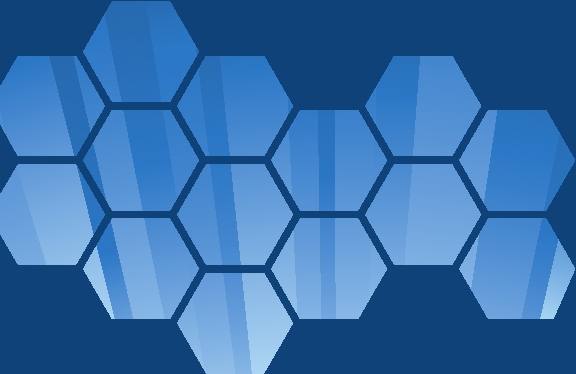 